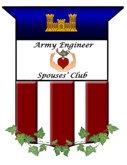   AESC 2020 - 2021 MEMBERSHIP APPLICATION Please PRINT NAME as you would like to be listed in the Castle Directory (The Redbook) Last _____________________________ First_______________________________ Mailing Address: ______________________________________________________  City ____________________________ State ____________  Zip Code______________  Preferred contact phone: __________________________________________________ E-mail __________________________________________________________________ Your Birthday (month/day only) ________________  Check one: □ New member    □ Returning member     □ Rejoining member Spouse's Name______________________________________________________ Check one: Spouse Is: □ Active □ USACE DA Civilian □ Retired □ Reserve/National Guard □ Deceased  Spouse's title/rank job, assignment or firm ______________________________________ I DO/ DO NOT  (circle one) give permission to the Army Engineer Spouses Club to use pictures of me on the Internet to include the AESC Facebook page, the AESC newsletter and this AESC website. By sending this application, you agree to have the above information listed in the Castle Directory.  Membership runs from July 1, 2020 until June 30, 2021. Membership information received by Oct 31st will be included in the 2020 - 2021 Castle Directory. Thank you!  Annual dues + 1 copy of the Castle Directory $25 ___________  Additional Castle Directory: Each $5 ___________  Total: ___________ Please make check payable to AESC and mail to:  AESC MEMBERSHIP  P.O. Box 6332  Alexandria, VA 22306-6332 or  Join online at www.armyengineerspouses.org